Социальные слои древнеегипетского обществаСоциальные слои древнеегипетского общества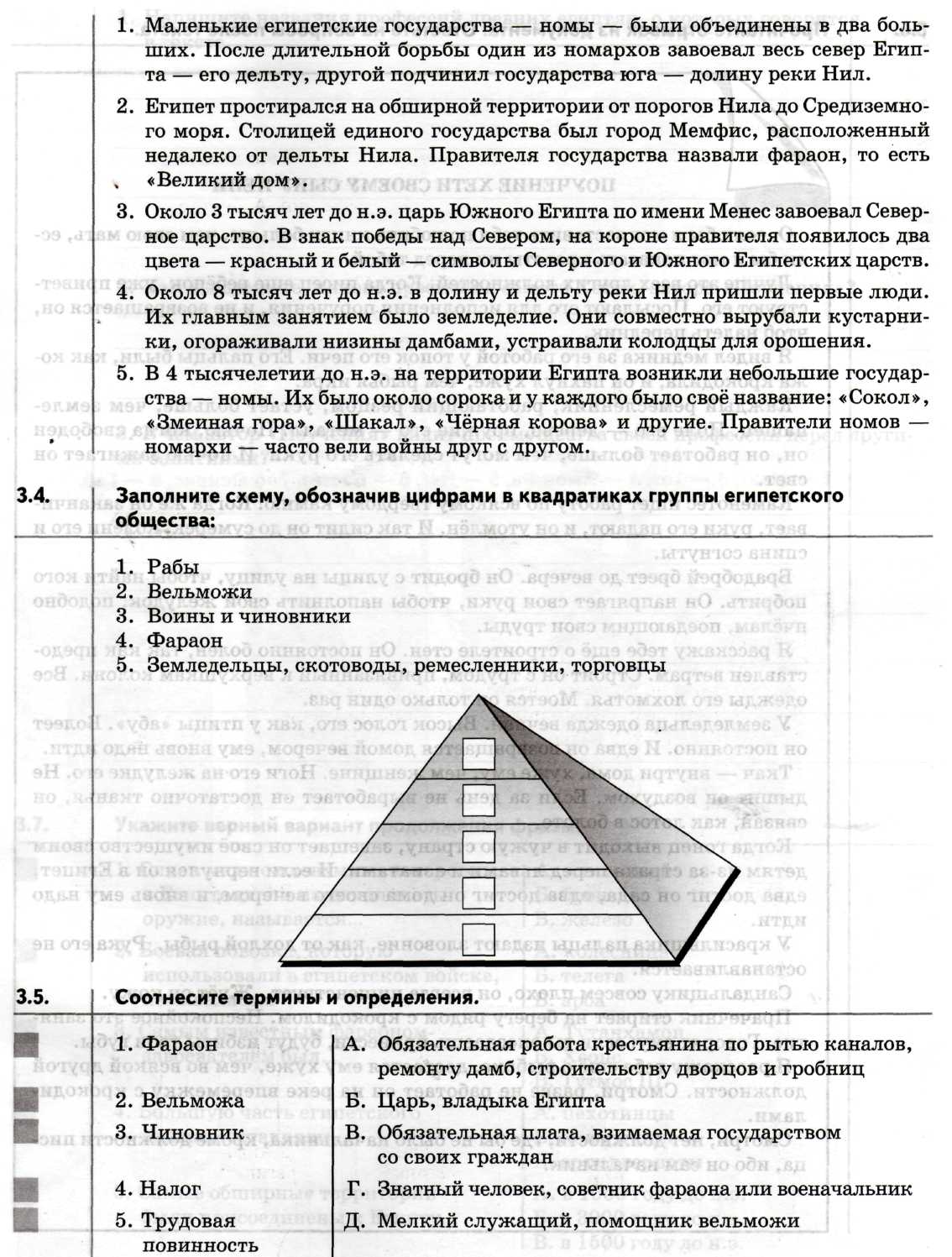 Технологическая карта урока №10Технологическая карта урока №10Тема:Условия жизни и занятия населения  Цель темыПланируемый результатНаучить объяснять разнообразие египетского общества, связывая различные исторические факты и понятия в целостную картину. Сравнивая роль в обществе и образ жизни вельмож, писцов, земледельцев, зависимых и рабов, научить выявлять различия данных слоёв населения.Анализируя положение в обществе простых тружеников, научить объяснять, почему в некоторых случаях они  могли быть довольны своей судьбой.Анализируя отличия социальных слоёв древнеегипетского общества, научить определять и объяснять, справедливы ли эти отличия, на взгляд жителя Древнего Египта, а также с позиции человека XXI века.Обязательный минимум содержания: оросительная система, названия слоёв древнеегипетского общества (вельможи, писцы, земледельцы, зависимые и рабы).УУДП.- Работать с информацией, анализировать, обобщать, владеть смысловым чтением – самостоятельно вычитывать фактуальную, подтекстовую, информацию находить (в учебниках и др. источниках, в т.ч. используя ИКТ) достоверную информацию, необходимую для решения учебных и жизненных задач, сравнивать объекты по заданным или самостоятельно определённым критериям (в т.ч. используя ИКТ).К.- Создавать устные и письменные тексты для решения разных задач общения – с помощью и самостоятельно.Р.- Определять цель, проблему в деятельности: учебной и жизненно-практической, выдвигать версии, выбирать средства достижения цели в группе и индивидуально, работать по плану, сверяясь с целью,  оценивать степень и способы достижения цели в учебных и жизненных ситуациях, Л.- нравственно-этическое оценивание усваиваемого содержания, обеспечивающее личностный моральный выбор на основе социальных и личностных ценностейОсновные понятияоросительная система, вельможи, писцы, земледельцы, зависимые и рабы, налог, шадуфМежпредметные связи География, математика, русский языкРесурсы:- основные дополнительныеПрезентация, электронное пособие, картаОрганизация пространстваРабота фронтальная, индивидуальная, в парахТехнология проведения Обучающие и развивающие  диагностирующие задания каждого этапа. Деятельность учащихся и учителя.Организационный момент. Этап мотивации– Как вы думаете – что может объединять эти слова?фараон знать гражданерабыПочему в Египте редки упоминания о восстаниях бедных и низших слоёв населения против высших?«Вспоминаем то, что знаем»  ( Самостоятельная работа)Страничка «Знатоки карты» (карта Древнего Египта)Работа по учебнику– Рассмотрите иллюстрации в учебнике к § 17. Кто там изображён?– Как вы думаете, что нам надо узнать?Надо узнать:1) слои общества 2) их роль в обществе и образ жизни  3) отличияСейчас вам предстоит поработать в группах.       – В соответствии с намеченным планом действий вам необходимо узнать, из каких социальных групп состояло древнеегипетское общество, чем отличались их роль в обществе и  образ жизни.    Группа 1.Прочитайте текст на с. 42-45 (п. 2,  2-й абзац, п3 1-й,2-й абзац, п4 2-й абзац). Объясните роль в обществе и образ жизни вельможи.Группа 2.Прочитайте текст на с. С41 (п. 5 до конца). Объясните роль в обществе иобраз жизни писца.Группа 3.Прочитайте текст на с. 38, с43 (п. 2, п3, п2 4-й абзац).Объясните роль в обществе и образ жизни людей, занятых физическимтрудом. На какие группы их можно разделить? В каких случаях разные группы простых тружеников в Египте могли быть довольны, а в каких  – недовольны своей судьбой?   Актуализация и пробное учебное действие«Вспоминаем то, что знаем»  ( Самостоятельная работа)Страничка «Знатоки карты» (карта Древнего Египта)Работа по учебнику– Рассмотрите иллюстрации в учебнике к § 17. Кто там изображён?– Как вы думаете, что нам надо узнать?Надо узнать:1) слои общества 2) их роль в обществе и образ жизни  3) отличияСейчас вам предстоит поработать в группах.       – В соответствии с намеченным планом действий вам необходимо узнать, из каких социальных групп состояло древнеегипетское общество, чем отличались их роль в обществе и  образ жизни.    Группа 1.Прочитайте текст на с. 42-45 (п. 2,  2-й абзац, п3 1-й,2-й абзац, п4 2-й абзац). Объясните роль в обществе и образ жизни вельможи.Группа 2.Прочитайте текст на с. С41 (п. 5 до конца). Объясните роль в обществе иобраз жизни писца.Группа 3.Прочитайте текст на с. 38, с43 (п. 2, п3, п2 4-й абзац).Объясните роль в обществе и образ жизни людей, занятых физическимтрудом. На какие группы их можно разделить? В каких случаях разные группы простых тружеников в Египте могли быть довольны, а в каких  – недовольны своей судьбой?   Выявление места и причины затруднения«Вспоминаем то, что знаем»  ( Самостоятельная работа)Страничка «Знатоки карты» (карта Древнего Египта)Работа по учебнику– Рассмотрите иллюстрации в учебнике к § 17. Кто там изображён?– Как вы думаете, что нам надо узнать?Надо узнать:1) слои общества 2) их роль в обществе и образ жизни  3) отличияСейчас вам предстоит поработать в группах.       – В соответствии с намеченным планом действий вам необходимо узнать, из каких социальных групп состояло древнеегипетское общество, чем отличались их роль в обществе и  образ жизни.    Группа 1.Прочитайте текст на с. 42-45 (п. 2,  2-й абзац, п3 1-й,2-й абзац, п4 2-й абзац). Объясните роль в обществе и образ жизни вельможи.Группа 2.Прочитайте текст на с. С41 (п. 5 до конца). Объясните роль в обществе иобраз жизни писца.Группа 3.Прочитайте текст на с. 38, с43 (п. 2, п3, п2 4-й абзац).Объясните роль в обществе и образ жизни людей, занятых физическимтрудом. На какие группы их можно разделить? В каких случаях разные группы простых тружеников в Египте могли быть довольны, а в каких  – недовольны своей судьбой?   Построение проекта выхода из затруднения.«Вспоминаем то, что знаем»  ( Самостоятельная работа)Страничка «Знатоки карты» (карта Древнего Египта)Работа по учебнику– Рассмотрите иллюстрации в учебнике к § 17. Кто там изображён?– Как вы думаете, что нам надо узнать?Надо узнать:1) слои общества 2) их роль в обществе и образ жизни  3) отличияСейчас вам предстоит поработать в группах.       – В соответствии с намеченным планом действий вам необходимо узнать, из каких социальных групп состояло древнеегипетское общество, чем отличались их роль в обществе и  образ жизни.    Группа 1.Прочитайте текст на с. 42-45 (п. 2,  2-й абзац, п3 1-й,2-й абзац, п4 2-й абзац). Объясните роль в обществе и образ жизни вельможи.Группа 2.Прочитайте текст на с. С41 (п. 5 до конца). Объясните роль в обществе иобраз жизни писца.Группа 3.Прочитайте текст на с. 38, с43 (п. 2, п3, п2 4-й абзац).Объясните роль в обществе и образ жизни людей, занятых физическимтрудом. На какие группы их можно разделить? В каких случаях разные группы простых тружеников в Египте могли быть довольны, а в каких  – недовольны своей судьбой?   Реализация построенного проекта.«Вспоминаем то, что знаем»  ( Самостоятельная работа)Страничка «Знатоки карты» (карта Древнего Египта)Работа по учебнику– Рассмотрите иллюстрации в учебнике к § 17. Кто там изображён?– Как вы думаете, что нам надо узнать?Надо узнать:1) слои общества 2) их роль в обществе и образ жизни  3) отличияСейчас вам предстоит поработать в группах.       – В соответствии с намеченным планом действий вам необходимо узнать, из каких социальных групп состояло древнеегипетское общество, чем отличались их роль в обществе и  образ жизни.    Группа 1.Прочитайте текст на с. 42-45 (п. 2,  2-й абзац, п3 1-й,2-й абзац, п4 2-й абзац). Объясните роль в обществе и образ жизни вельможи.Группа 2.Прочитайте текст на с. С41 (п. 5 до конца). Объясните роль в обществе иобраз жизни писца.Группа 3.Прочитайте текст на с. 38, с43 (п. 2, п3, п2 4-й абзац).Объясните роль в обществе и образ жизни людей, занятых физическимтрудом. На какие группы их можно разделить? В каких случаях разные группы простых тружеников в Египте могли быть довольны, а в каких  – недовольны своей судьбой?   физминуткаПервичное закрепление с проговариванием.– Давайте проверим, что у вас получилось(выступление представителей групп)Оформление таблицы урокаСоциальные слои древнеегипетского обществаРабота со словами : налог, шадуф, амулет, гробницаЧем отличалось положение в обществе вельмож от положения простых тружениковСправедливы ли эти отличия на твой взгляд – человека XXI века?  А на взгляд жителя Древнего Египта?   жители Древнего Египта были убеждены в том, что если разрушить этот порядок, то всем станет плохоСамостоятельная работа с самопроверкой по эталону.– Давайте проверим, что у вас получилось(выступление представителей групп)Оформление таблицы урокаСоциальные слои древнеегипетского обществаРабота со словами : налог, шадуф, амулет, гробницаЧем отличалось положение в обществе вельмож от положения простых тружениковСправедливы ли эти отличия на твой взгляд – человека XXI века?  А на взгляд жителя Древнего Египта?   жители Древнего Египта были убеждены в том, что если разрушить этот порядок, то всем станет плохоВключение в систему знаний и повторение.– Давайте проверим, что у вас получилось(выступление представителей групп)Оформление таблицы урокаСоциальные слои древнеегипетского обществаРабота со словами : налог, шадуф, амулет, гробницаЧем отличалось положение в обществе вельмож от положения простых тружениковСправедливы ли эти отличия на твой взгляд – человека XXI века?  А на взгляд жителя Древнего Египта?   жители Древнего Египта были убеждены в том, что если разрушить этот порядок, то всем станет плохоРефлексия учебной деятельности на уроке. – Какой ответ на основной вопрос  урока мы можем дать?     Домашнее задание.П7-8, составить рассказСоциальные слои древнеегипетского обществаВельможиВельможи служили фараону, заботились о состоянии оросительной системы. За службу они получали от фараона земли в наследственное владение, жили в богатых домах и вели праздный образ жизни. Вельможи были богаты, но они же и заботились о развитии всего в Египте.Писцы Писцы были освобождены от физического труда. Они состояли на службе у вельможи, записывали и вели учет выполненным земледельческим работам, носили благородную одежду, организовывали и контролировали труд земледельцев.Писцы презирали физический труд, но без их организации всё бы разладилось.ЗемлевладельцыСвободные земледельцы занимались физическим трудом, подчинялись как вельможам, так и писцам, платили одну треть урожая фараону.Они носили грубую одежду, вели бедный образ жизни, за неповиновениемогли быть наказаны. Самую тяжёлую физическую работу выполняли простые земледельцы. Их силами обеспечивалосьблагосостояние фараона и вельмож, но они воспринимали своё положение как должное.Зависимые «царские люди» и рабы – «живые убитые».Они были несвободны и не имели прав.Зависимые и рабы рады, что они не убиты, но часть из них готовы голодать и отстаивать свою свободу.ВельможиВельможи служили фараону, заботились о состоянии оросительной системы. За службу они получали от фараона земли в наследственное владение, жили в богатых домах и вели праздный образ жизни. Вельможи были богаты, но они же и заботились о развитии всего в Египте.Писцы Писцы были освобождены от физического труда. Они состояли на службе у вельможи, записывали и вели учет выполненным земледельческим работам, носили благородную одежду, организовывали и контролировали труд земледельцев.Писцы презирали физический труд, но без их организации всё бы разладилось.ЗемлевладельцыСвободные земледельцы занимались физическим трудом, подчинялись как вельможам, так и писцам, платили одну треть урожая фараону.Они носили грубую одежду, вели бедный образ жизни, за неповиновениемогли быть наказаны. Самую тяжёлую физическую работу выполняли простые земледельцы. Их силами обеспечивалосьблагосостояние фараона и вельмож, но они воспринимали своё положение как должное.Зависимые «царские люди» и рабы – «живые убитые».Они были несвободны и не имели прав.Зависимые и рабы рады, что они не убиты, но часть из них готовы голодать и отстаивать свою свободу.Группа 1.Прочитайте текст на с. 42-45 (п. 2,  2-й абзац, п3 1-й,2-й абзац, п4 2-й абзац). Объясните роль в обществе и образ жизни вельможи.Группа 1.Прочитайте текст на с. 42-45 (п. 2,  2-й абзац, п3 1-й,2-й абзац, п4 2-й абзац). Объясните роль в обществе и образ жизни вельможи.Группа 1.Прочитайте текст на с. 42-45 (п. 2,  2-й абзац, п3 1-й,2-й абзац, п4 2-й абзац). Объясните роль в обществе и образ жизни вельможи.Группа 1.Прочитайте текст на с. 42-45 (п. 2,  2-й абзац, п3 1-й,2-й абзац, п4 2-й абзац). Объясните роль в обществе и образ жизни вельможи.Группа 1.Прочитайте текст на с. 42-45 (п. 2,  2-й абзац, п3 1-й,2-й абзац, п4 2-й абзац). Объясните роль в обществе и образ жизни вельможи.Группа 2.Прочитайте текст на с. С41 (п. 5 до конца). Объясните роль в обществе и образ жизни писца.Группа 2.Прочитайте текст на с. С41 (п. 5 до конца). Объясните роль в обществе и образ жизни писца.Группа 2.Прочитайте текст на с. С41 (п. 5 до конца). Объясните роль в обществе и образ жизни писца.Группа 2.Прочитайте текст на с. С41 (п. 5 до конца). Объясните роль в обществе и образ жизни писца.Группа 2.Прочитайте текст на с. С41 (п. 5 до конца). Объясните роль в обществе и образ жизни писца.Группа 3.Прочитайте текст на с. 38, с43 (п. 2, п3, п2 4-й абзац).Объясните роль в обществе и образ жизни людей, занятых физическимтрудом. На какие группы их можно разделить? В каких случаях разные группы простых тружеников в Египте могли быть довольны, а в каких  – недовольны своей судьбой?   Группа 3.Прочитайте текст на с. 38, с43 (п. 2, п3, п2 4-й абзац).Объясните роль в обществе и образ жизни людей, занятых физическимтрудом. На какие группы их можно разделить? В каких случаях разные группы простых тружеников в Египте могли быть довольны, а в каких  – недовольны своей судьбой?   Группа 3.Прочитайте текст на с. 38, с43 (п. 2, п3, п2 4-й абзац).Объясните роль в обществе и образ жизни людей, занятых физическимтрудом. На какие группы их можно разделить? В каких случаях разные группы простых тружеников в Египте могли быть довольны, а в каких  – недовольны своей судьбой?   Группа 3.Прочитайте текст на с. 38, с43 (п. 2, п3, п2 4-й абзац).Объясните роль в обществе и образ жизни людей, занятых физическимтрудом. На какие группы их можно разделить? В каких случаях разные группы простых тружеников в Египте могли быть довольны, а в каких  – недовольны своей судьбой?   Группа 3.Прочитайте текст на с. 38, с43 (п. 2, п3, п2 4-й абзац).Объясните роль в обществе и образ жизни людей, занятых физическимтрудом. На какие группы их можно разделить? В каких случаях разные группы простых тружеников в Египте могли быть довольны, а в каких  – недовольны своей судьбой?   